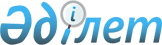 Субсидияланатын тыңайтқыштардың түрлерін (органикалық тыңайтқыштарды қоспағанда), субсидиялардың нормаларын белгілеу туралы
					
			Күшін жойған
			
			
		
					Қостанай облысы әкімдігінің 2014 жылғы 30 маусымдағы № 298 қаулысы. Қостанай облысының Әділет департаментінде 2014 жылғы 11 шілдеде № 4930 болып тіркелді. Күші жойылды - Қостанай облысы әкімдігінің 2014 жылғы 22 желтоқсандағы № 629 қаулысымен

      Ескерту. Күші жойылды - Қостанай облысы әкімдігінің 22.12.2014 № 629 қаулысымен (қол қойылған күнінен бастап қолданысқа енгізіледі).      "Қазақстан Республикасындағы жергілікті мемлекеттік басқару және өзін-өзі басқару туралы" Қазақстан Республикасының 2001 жылғы 23 қаңтардағы Заңының 27-бабына, Қазақстан Республикасы Үкіметінің 2014 жылғы 29 мамырдағы № 574 қаулысымен бекітілген тыңайтқыштардың құнын (органикалық тыңайтқыштарды қоспағанда) субсидиялау қағидаларының  7-тармағына сәйкес Қостанай облысының әкімдігі ҚАУЛЫ ЕТЕДІ:



      1. Субсидияланатын тыңайтқыштардың түрлері (органикалық тыңайтқыштарды қоспағанда) мен тыңайтқыштардың 1 тоннасына (литріне, килограмына) арналған субсидиялардың нормалары:



      1) 1-қосымшаға сәйкес ағымдағы жылы отандық тыңайтқыш өндірешілер сатқан тыңайтқыштар;



      2) 2-қосымшаға сәйкес ағымдағы жылы тыңайтқыш жеткізушіден және (немесе) шетелдік тыңайтқыш өндірешілерден сатып алынған тыңайтқыштар;



      3) 3-қосымшаға сәйкес өткен жылғы 4-тоқсанда тыңайтқыш өндірешіден және (немесе) тыңайтқыш жеткізушіден, және (немесе) шетелдік тыңайтқыш өндірешіден сатып алынған тыңайтқыштар белгіленсін.



      2. Осы қаулы алғашқы ресми жарияланған күнінен кейін қолданысқа енгізіледі.      Облыс әкімі                                      Н. Садуақасов      КЕЛІСІЛДІ:      Қазақстан Республикасының

      Ауыл шаруашылығы министрі

      ____________ А. Мамытбеков

Әкімдіктің       

2014 жылғы 30 маусымдағы 

№ 298 қаулысына 1-қосымша  Ағымдағы жылы отандық тыңайтқыш

өндірешілер сатқан, субсидияланатын

тыңайтқыштардың түрлері (органикалық

тыңайтқыштарды қоспағанда) мен тыңайтқыштардың

1 тоннасына (литріне, килограмына)

арналған субсидиялардың нормалары

Әкімдіктің       

2014 жылғы 30 маусымдағы 

№ 298 қаулысына 2-қосымша  Ағымдағы жылы тыңайтқыш жеткізушіден

және (немесе) шетелдік тыңайтқыш

өндірешілерден сатып алынған, субсидияланатын

тыңайтқыштардың түрлері (органикалық

тыңайтқыштарды қоспағанда) мен тыңайтқыштардың

1 тоннасына (литріне, килограмына)

арналған субсидиялардың нормалары

Әкімдіктің       

2014 жылғы 30 маусымдағы 

№ 298 қаулысына 3-қосымша  өткен жылғы 4-тоқсанда тыңайтқыш

өндірешіден және (немесе) тыңайтқыш

жеткізушіден, және (немесе) шетелдік

тыңайтқыш өндірешіден сатып алынған

субсидияланатын тыңайтқыштардың түрлері

(органикалық тыңайтқыштарды қоспағанда)

мен тыңайтқыштардың 1 тоннасына

(литріне, килограмына) арналған

субсидиялардың нормалары
					© 2012. Қазақстан Республикасы Әділет министрлігінің «Қазақстан Республикасының Заңнама және құқықтық ақпарат институты» ШЖҚ РМК
				№Субсидияланатын тыңайтқыштардың түрлеріБірлігінің өлшеміБір бірлігінің құнын арзандату пайызы, дейінБір бірлігіне арналған субсидия нормалары, тенге1Аммофос

(46% Р2О5, 10% N)тонна50450002Жай суперфосфат

(19% Р2О5)тонна50245003Аммиак селитрасы

(N-34,4%)тонна50289004Хлорлы калий

(К2О5-42%, KLC-65%)тонна50480005Күкірт қышқылды калий

(К2О5-53%)тонна501050006"Б" маркалы "МЭРС"

микротыңайтқышытонна5060007Фосфориттік ұн

(Р2О5-17%)тонна5082108Супрефос-NS (N-12%-P2O5-24%)+(Ca, Mg, SO3)тонна5045000№Субсидияланатын тыңайтқыштардың түрлеріБірлігінің өлшеміБір бірлігінің құнын арзандату пайызы, дейінБір бірлігіне арналған субсидия нормалары, тенге1Карбамид

(N-46,3%)тонна30318002Нитроаммофоска

(N-15:P-15:K-15)тонна30300003Новалон

13,40,13+МЭкилограмм302264Новалон

3-7-37 + 2MgO + МЭкилограмм302265Фолиар

10-45-15+0,5+МЭкилограмм306606Фолиар

9-12-40+0,5+МЭкилограмм306397Тенокель

Амино Влитр304498Фертигрейн

Фолиарлитр30571№Субсидияланатын тыңайтқыштардың түрлеріБірлігінің өлшеміБір бірлігінің құнын арзандату пайызы, дейінБір бірлігіне арналған субсидия нормалары, тенге1Аммофос

(46% Р2О5, 10% N)тонна50450002Жай суперфосфат

(19% Р2О5)тонна50245003Аммиак селитрасы

(N-34,4%)тонна50289004Хлорлы калий

(К2О5-42%, KLC-65%)тонна50480005Күкір қышқылды калий

(К2О5-53%)тонна501050006"Б" маркалы "МЭРС"

микротыңайтқышытонна5060007Фосфориттік ұн

(Р2О5-17%)тонна5082108Супрефос-NS (N-12%-P2O5-24%)+(Ca, Mg, SO3)тонна50450009Карбамид

(N-46,3%)тонна303180010Нитроаммофоска

(N-15:P-15:K-15)тонна303000011Новалон

13,40,13+МЭкилограмм3022612Новалон

3-7-37 + 2MgO + МЭкилограмм3022613Фолиар

10-45-15+0,5+МЭкилограмм3066014Фолиар

9-12-40+0,5+МЭкилограмм3063915Тенокель

Амино Влитр3044916Фертигрейн

Фолиарлитр30571